La paciencia de Dios preserva sus promesas – Números 17-36Más incredulidad:contra la Palabra de Dios (17:13)por parte de Moisés (20:8-12)contra Moisés (21:4)La incredulidad del pueblo conduce a la paciencia de Dios (21:6-9)						(Juan 3:14-15)Pueblo – 26:51Lugar – 27, 32, 34, 36					Presencia – 29:1¿Bendición a las naciones? – 21, 22-24, 31, 24:9Conclusión:Primera edición en español: 2019Copyright © 2019 por 9Marks para esta versión españolaSeminario Básico—Panorama del A.T.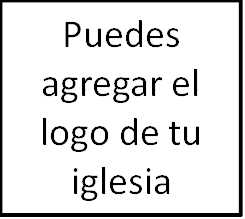 Clase 7: «Las promesas del pasado 	prevalecerán a pesar de los 	problemas actuales» NúmerosContextoContexto geográfico – El pueblo de Dios en marcha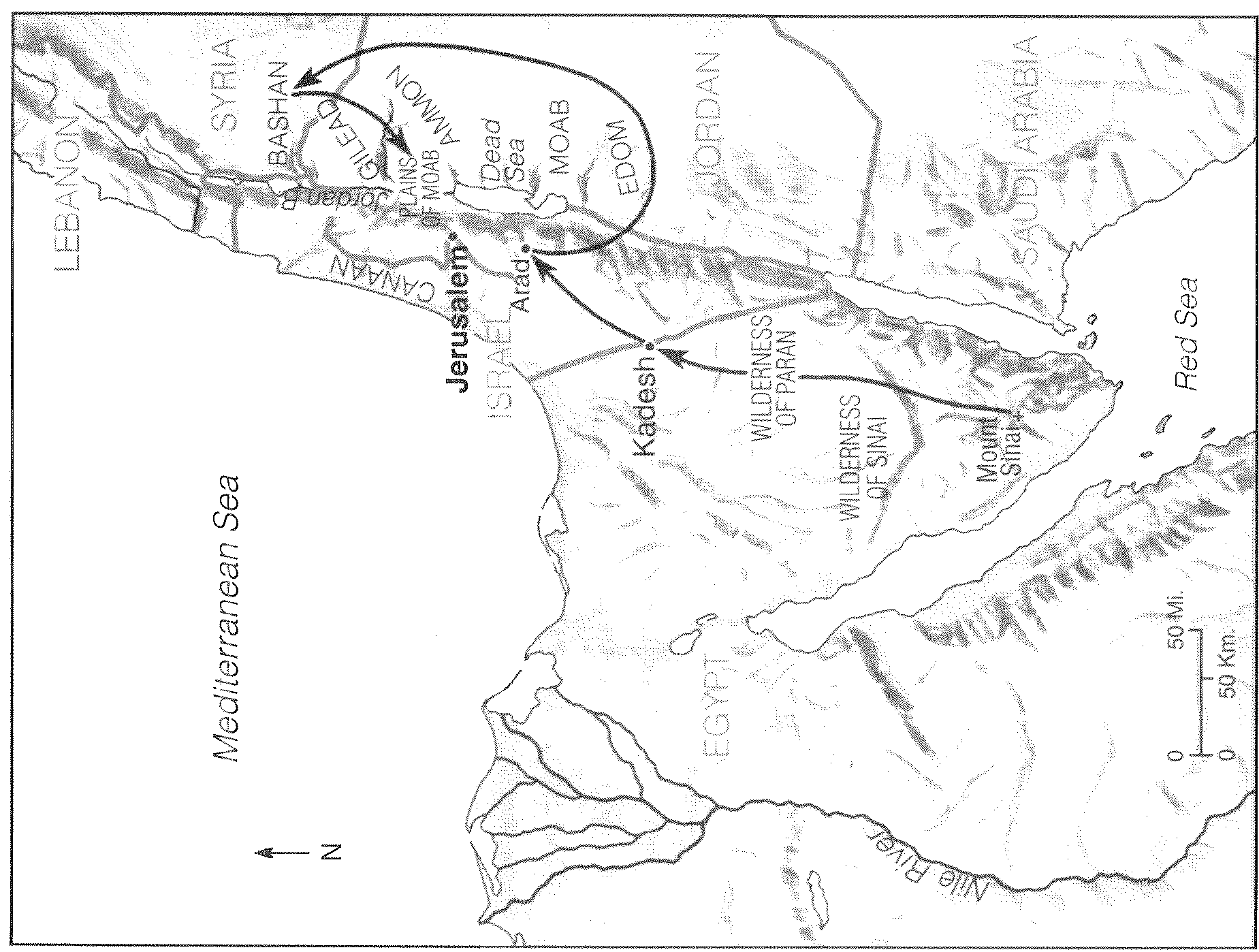 Contexto histórico – Las promesas de Dios a AbrahamPueblo – Génesis 13:15Lugar – Génesis 12:2Presencia – Génesis 15:1Bendición a las naciones – Génesis 12:3Oración TemáticaLas promesas del pasado prevalecerán a pesar de los problemas actuales.La preparación de Dios preserva sus promesas – Números 1-10Pueblo – 1:46 (2:32) y 4:48Lugar – 10:33Presencia – 5-6, 7, 8:5 y 9:15-18		 (Juan 14:16-18)¿Bendición a las naciones? – 10:29 		(Gálatas 3:14)El castigo de Dios preserva sus promesas – Números 11-16Quejas:en las dificultades (11:1)por la comida (11:13)contra Moisés (12:1)¡contra Dios! (13:31-33, 14:1-7)La incredulidad del pueblo = El castigo de Dios (14:10-12, vs. 21-23)Pueblo – 14:23 vs. 14:31Lugar – 14:25 				(Hebreos 3:12-19)Presencia – 15, 16:41-42¿Bendición a las naciones?